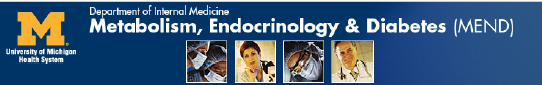 T32 Spring Symposium:  Multidisciplinary training program in basic diabetes researchFriday, April 16, 2021 – 9:30 am-3 pmZoom:  https://umich.zoom.us/j/97247300838Phone In: +1 646 876 9923    Meeting ID: 972 4730 0838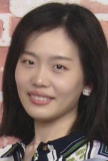 Differential Roles of Beta-cell IP3R and RyR ER Ca2+ Channels in Tunicamycin-Induced Disruption of Beta-call Ca2+ Homeostasis, by Irina Zhang, PhD (trainee)9:30-9:505 mins Q&A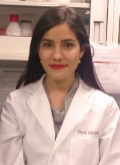 Role of adipose tissue macrophage-derived F13A1 in adipose tissue hyperplasia and hypertrophy, by Diana Elizondo, PhD (alumni)9:55-10:155 mins Q&A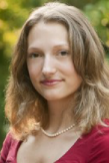 The Effect of Intra-nucleus Accumbens Insulin on the Motivation for Food, by Julie Finnell, PhD (trainee)10:20-10:405 mins Q&ABreak10:45-10:55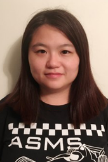 Analysis of Diabetic Kidney Mitochondrial Cardiolipins by Tandem LC/MS, by Chenchen He, PhD (trainee)10:55-11:155 mins Q&A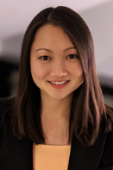 Investigating Mechanisms of GLP-1 and GIP Compounds, by Allison Kowalsky, PhD (trainee)11:20-11:405 mins Q&A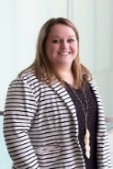 Determining the Role of Glucocorticoids in Bone Marrow Adipose Tissue Expansion Following Caloric Restriction, by Rebecca Schill (alumni)11:45-12:055 mins Q&ALunch Together with Dr. Bernal-Mizrachi12:10-1:00MEND COMBINED CONFERENCE – Ernesto Bernal-Mizrachi, MD Keynote SpeakerNew Insights into Glucagon Biology in Diabetes  https://umich.zoom.us/j/913707844552:00-3:00